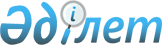 Об оказании социальной помощи детям-инвалидам, воспитывающимся и обучающимся на дому
					
			Утративший силу
			
			
		
					Постановление акимата Зерендинского района Акмолинской области от 19 января 2012 года № 54. Зарегистрировано Управлением юстиции Зерендинского района Акмолинской области 10 февраля 2012 года № 1-14-173. Утратило силу постановлением акимата Зерендинского района Акмолинской области от 20 августа 2014 года № 507      Сноска. Утратило силу постановлением акимата Зерендинского района Акмолинской области от 20.08.2014 № 507 (вступает в силу со дня подписания).

      В соответствии с подпунктом 4) пункта 1 статьи 56 Бюджетного кодекса Республики Казахстан от 4 декабря 2008 года, статьей 31 Закона Республики Казахстан от 23 января 2001 года «О местном государственном управлении и самоуправлении в Республике Казахстан», подпунктом 3) пункта 2 статьи 11 Закона Республики Казахстан от 13 апреля 2005 года «О социальной защите инвалидов в Республике Казахстан», акимат Зерендинского района ПОСТАНОВЛЯЕТ:



      1. Оказать социальную помощь детям-инвалидам, воспитывающимся и обучающимся на дому – ежеквартально в размере 6 (шесть) месячных расчетных показателей на каждого ребенка-инвалида в Зерендинском районе.



      2. Контроль за исполнением настоящего постановления возлагается на заместителя акима Зерендинского района Таласбаеву А.А.



      3. Настоящее постановление вступает в силу со дня государственной регистрации в Департаменте юстиции Акмолинской области и вводится в действия со дня официального опубликования.      Аким района                                Е.Сагдиев
					© 2012. РГП на ПХВ «Институт законодательства и правовой информации Республики Казахстан» Министерства юстиции Республики Казахстан
				